INDICAÇÃO Nº 05136/2013Sugere ao Poder Executivo Municipal intensificação da Ronda Policial da Guarda Municipal ou Militar nos bairros Dona Regina e São Camilo. Excelentíssimo Senhor Prefeito Municipal, Nos termos do Art. 108 do Regimento Interno desta Casa de Leis, dirijo-me a Vossa Excelência para sugerir que, tome providências quanto a intensificação da Ronda Policial da Guarda Municipal ou Militar nos bairros Dona Regina e São Camilo.Justificativa:Este vereador foi procurado por diversos munícipes que solicitaram que o mesmo intermediasse o pedido para intensificar a ronda policial nos bairros citados. Relataram que os assaltos são frequentes, mesmo durante o dia, o que vem ocasionando grande insegurança aos moradores. Plenário “Dr. Tancredo Neves”, em 18 de Setembro de 2.013.ALEX ‘BACKER’-Vereador-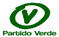 